Secretaria Municipal de Agricultura, Meio Ambiente e Turismo de São José da Bela Vista. Guia de arborização urbana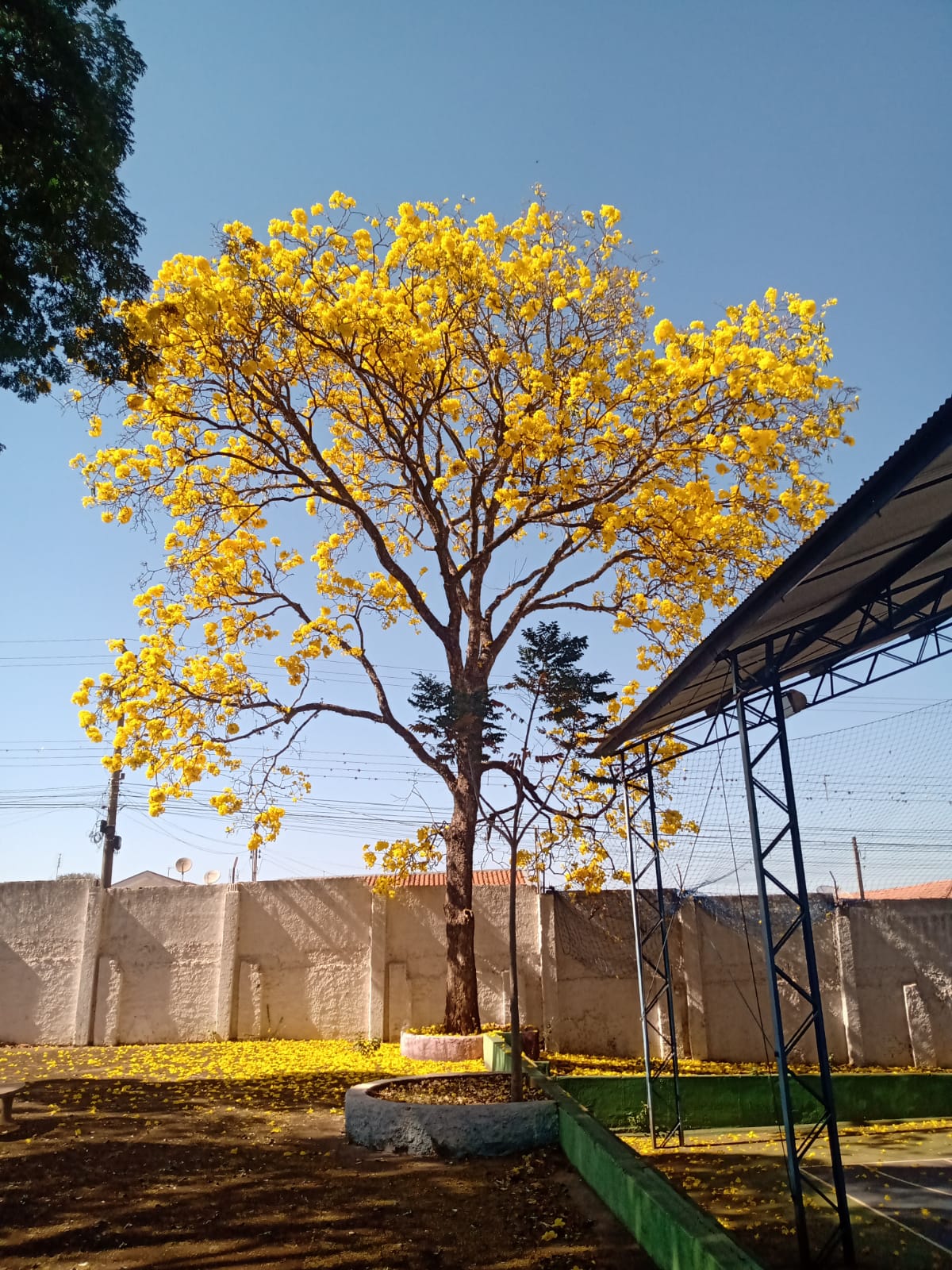 Conteúdo elaborado em auxílio à população sobre a arborização urbana municipal SAIBA OS BENEFÍCIOS DA ARBORIZAÇÃO URBANA.Um fato que não se discute é o de que a arborização urbana contribui para a melhoria do aspecto estético das cidades. Mas, em verdade, diversas são as vantagens de se ter uma cidade arborizada.ENTÃO, POR QUE ARBORIZAR?Sombra para o carro e para descansarÁrvores deixam a faixada de sua casa muito mais bonitaClima muito mais fresco e agradávelAs árvores fazem sequestro de carbono e combatem o aquecimento globalReduzem o impacto da chuva e diminuem a manutenção do asfaltoÁrvores e plantas fornecem alimentos e abrigo para pássaros e abelhasÁrvores produzem oxigênioRedução da poluição sonoraBarreira contra ventania e poeiraAs árvores mantém a umidade do arVEGETAÇÃO DE SÃO JOSÉ DA BELA VISTAA vegetação local é referente a uma área de transição entre os biomas da Mata Atlântica e Cerrado com predominância do chamado Cerradão.Assim, listamos algumas Espécies para plantio em São José da Bela Vista.*Espécies de pequeno porte **Espécies de médio e grande porteLOCAL DE PLANTIO As dimensões do corte na calçada para o plantio da árvore devem ser suficientemente grandes para acompanhar o crescimento de sua árvore, caso contrário, o tronco e as raízes quebrarão a calçada, lembrando que deve respeitar às leis de acessibilidade, portanto a calçada deve ter no mínimo 2 m de largura. ORIENTAÇÕES DE PLANTIOAs covas variam de 0,50 x 0,50 x 0,50m a 1,0 x 1,0 x 1,0m e normalmente são localizadas a uma distância de 0,50m da guia da sarjeta. Após colocar a muda cuidadosamente, recomenda-se preencher o espaço vazio com uma mistura de areia, esterco de curral curtido e terra de boa qualidade ou terra vegetal.
E para finalizar, depois de colocada a muda, é necessário que coloque um tutor de madeira enterrado cerca de 50 cm sem atingir o torrão e amarrilhos de sisal ou barbante em forma de oito deitados, como demonstrado na imagem abaixo.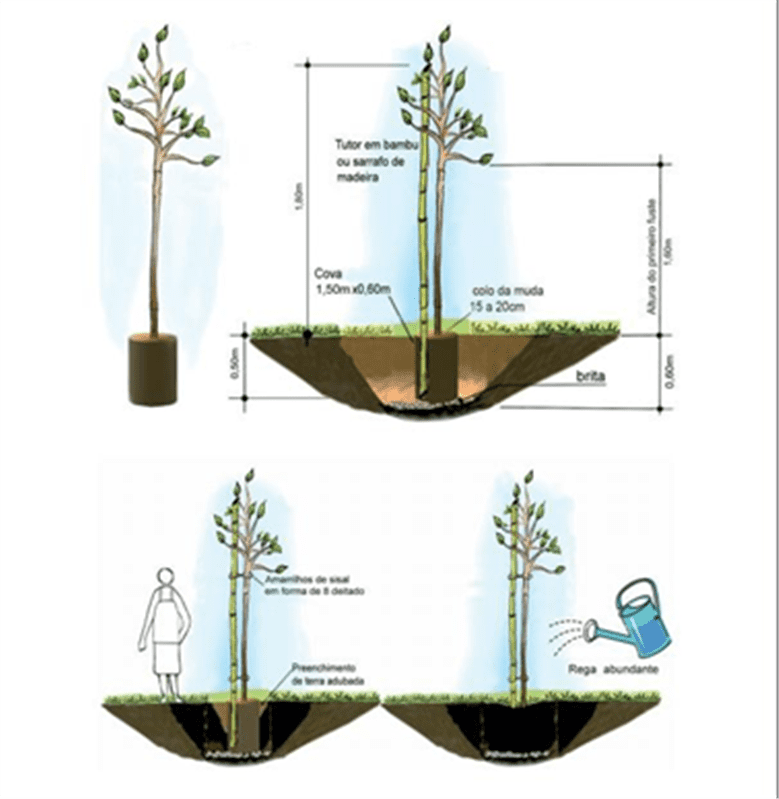 O tutor é uma estaca de bambu ou madeira utilizada para conduzir a muda evitando que o vento quebre-a durante o seu crescimento. O tutor não deve prejudicar o torrão onde estão as raízes, devendo para tanto ser fincado no fundo da cova ao lado do torrão. A muda deve ser fixada ao tutor por um fitilho plástico ou similar, em forma de oito deitado, permitindo, porém, certa mobilidade.ORIENTAÇÕES DE MANEJODurante o primeiro ano regá-la pelo menos duas vezes por semana, com 5 litros de água para cada rega.Condução da copa e poda de galhos para que não impeçam a circulação de pedestres.
 Em casos de vandalismo, comunicar a Secretaria Municipal de Agricultura e Meio Ambiente pelo número (16)3142-1215;O corte desta árvore somente será permitido com a autorização da Secretaria de Agricultura e Meio Ambiente de Cristais Paulista e por motivos que justifique tecnicamente a sua remoção, conforme Lei municipal.CONTROLE DE PRAGAS E DOENÇASA Secretaria de Agricultura e Meio Ambiente atende chamados para identificar pragas e doenças relacionadas à arborização urbana através de técnicos locados na secretaria, dando laudos de como o munícipe deve proceder para solucionar o problema ou a supressão da árvore em casos de danificação irreversível.CALÇADA ECOLÓGICACom a calçada ecológica você impermeabiliza no máximo 70% da área (descontando-se entradas de garagem), proporcionando as seguintes vantagens como:Redução do custo de construção e manutenção das ruas;Melhoria do tráfego de veículos durante as chuvas;Melhoria da impermeabilidade do solo;Melhor desenvolvimento das árvoresLEGISLAÇÃO MUNICIPALLei Municipal nº979 de 2000 que disciplina a Arborização Urbana no Município de São José da Bela Vista.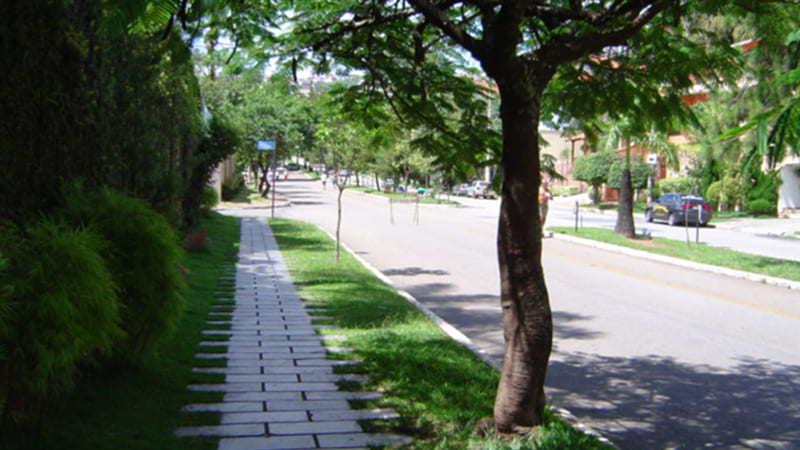 Foto 1: Exemplo de calçada ecológica.LEGISLAÇÃO MUNICIPALLei Municipal nº979 de 2000 que disciplina a Arborização Urbana no Município de São José da Bela Vista,ESPAÇO ÁRVORE “Espaço árvore” que ainda não foi implantado no município, mas que está sendo estudada para possível implantação.O que é o “Espaço Árvore”? Os “Espaços Árvores” são espaços destinados ao plantio de árvores nos calçamentos e que devem ser permanentes para garantir a implantação desse sistema de arborização nas cidades. Nas calçadas dos novos loteamentos, com no mínimo 2,5m de largura da calçada, considerando 40% (quarenta por cento) da largura, teremos 2,5 x 40% - 1 (um) metro da largura e o comprimento do espaço deverá ter, no mínimo, o dobro da largura, 2 (dois) metros de comprimento. No viário, o espaço árvore deverá ser implantado em todos os prédios públicos. A largura mínima para ser instalado o Espaço Árvore, no viário, será, nas calçadas, de no mínimo 2 (dois) metros de largura e, para que seja construído o espaço, devemos levar em consideração 40% (quarenta por cento) da largura, ou seja, 80 (oitenta) centímetros e o comprimento do espaço deve ser o dobro da largura, ou seja, 160 cm (cento e sessenta) centímetros. Além das dimensões, este espaço deverá ter uma identificação com coordenadas, gravadas em placas cimentadas ao lado, no limite do “Espaço Árvore”.Fonte: Guia de Arborização de Lençóis Paulista.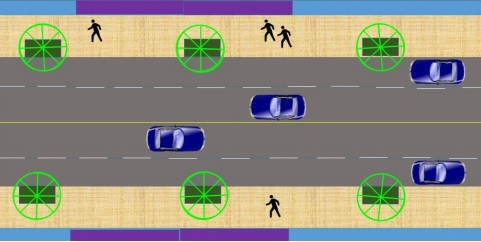 Calçada de 2,5m de largura, 2,5 x 40% = 1m de largura e o comprimento do espaço deverá ter no mínimo (largura 1m) x 2 = 2m de comprimento.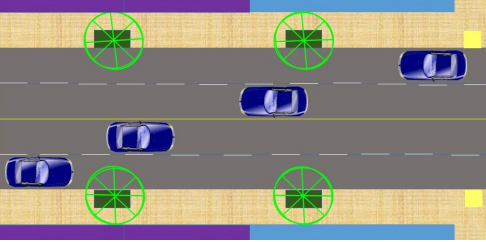 Fonte: Guia de Arborização de Lençóis Paulista.Considerando uma calçada de 2,0m de largura, 2,0 x 40% = 0,80m de largura e o comprimento do espaço deverá ter no mínimo (largura 0,80m) x 2 = 1,60m de comprimento. REFERÊNCIASABNT 16 246-1.PIRACICABA.  Secretaria  de  Defesa  do  Meio  Ambiente.  Orientação  para  plantio  de  árvores  em  área urbana  – Piracicaba,  São  Paulo.  Disponível  em: SÃO  PAULO  (Estado).  Cadernos  de  Educação Ambiental  –  21  –  Arborização  Urbana.  São  Paulo:  Secretaria  do Meio Ambiente,  2015.Guia de Arborização Urbana de Lençóis Paulista-2017Acácia Mimosa *Acácia Mimosa, Acacia podalyriifoliaRomãzeira*Punica granatumCacho de Marfim *Buckinghamia celsissimaGrevílea Anã *Grevillea banksiiMurta de Cheiro*Murraya paniculataResedá*Lagerstroemia indicaCalicarpa**Callicarpa reevesiOiti**Licania tomentosaPitangueira**Eugenia unifloraPata de vaca**Bauhinia variegataCassia**Senna macrantheraQuaresmeira**Tibouchina granulosaIpê amarelo **Tabebuia chrysotrichaIpê rosa**Tabebuia heptaphylla, Tabebuia pentaphyllaIpê branco**Tabebuia albaIpê roxo**Tabebuia avellanedaeSibipiruna**Caesalpinia pelthoporoidesPau ferro**Caesalpinia férreaJacarandá mimoso**Jacaranda mimosaefoliaMonguba**Pachira aquatica